CNPADC       Via Mantova, 1     00198 - RomaOGGETTO: Avviso di indagine di mercato di soggetti per l’affidamento dell’incarico di progettazione definitiva ed esecutiva, direzione dei lavori e coordinamento per la sicurezza in fase di progettazione, di importo stimato inferiore ad € 100.000,00 (artt. 57 comma 6 e 91 comma 2, d. lgs. 163/2006 e s.m.i., d. Lgs. 81/2008 e s.m.i.) - CIG 57652735C8MANIFESTA IL PROPRIO INTERESSEa partecipare alla Selezione Incarichi Professionali relativa all’Avviso indicato in oggetto, quale  (selezionare, in alternativa, la casella corrispondente alla forma giuridica di partecipazione e compilare o selezionare le eventuali informazioni richieste):Ai sensi e per gli effetti degli artt. 46 e 47 del d.P.R. n. 445 del 28/12/2000 e s.m.i., consapevole delle sanzioni penali previste dall’art. 76 del citato D.P.R. per le ipotesi di falsità in atti e dichiarazioni mendaci ivi indicate, DICHIARA ALTRESÌ:(nel caso di Singolo Professionista o Professionista Associato) di essere iscritto all’Ordine professionale degli  (nel caso di Società tra professionisti o Società di ingegneria o Consorzio) che /Consorzio è iscritta nel registro delle imprese della Camera di Commercio ed attesta i seguenti dati (per le ditte con sede in uno stato straniero, indicare i dati di iscrizione nell’Albo o Lista ufficiale dello Stato di appartenenza): 2.1. che i soci (nel caso di società in nome collettivo), i soci accomandatari (nel caso di società in accomandita semplice), gli amministratori muniti di potere di rappresentanza o il socio unico persona fisica, ovvero il socio di maggioranza in caso di società con meno di quattro soci (nel caso di altro tipo di società), i direttori tecnici (in tutti i casi), i membri del collegio sindacale, o nei casi di cui all’art. 2477 cc, il sindaco nonché i soggetti che svolgono attività di vigilanza (Organismo di Vigilanza) previsto dalla normativa sulla responsabilità amministrativa degli enti dipendente da reato (art. 6 comma 1 lettera b del D. Lgs. 8 giugno 2011 n. 231) sono: (indicare i nominativi dei professionisti, le qualifiche, le date di nascita e la residenza):2.2 (nel caso di Società di ingegneria) che il/i Direttore/i di cui all’art. 254 del d.P.R 207/2010 è / sono:2.3 che nel libro soci dell’Impresa figurano i soci sotto elencati, titolari delle azioni/quote di capitale superiori al 10% o, nel caso di società quotata, i primi 10 soci titolari di azioni/quote di capitale superiori al 2% sono:2.4 che le persone delegate alla firma per l’esercizio della Società in base agli atti depositati presso  di commercio medesima, sono:2.5 che nel certificato della C.C.I.A.A., che la presente dichiarazione sostituisce, non risulta alcuna iscrizione, nel registro delle imprese, per la posizione anagrafica della società, di procedura concorsuale ai sensi della normativa vigente in materia;2.6 che nel certificato della C.C.I.A.A., che la presente dichiarazione sostituisce, nei confronti dei soggetti controllati di cui ai punti che precedono risulta il “Nulla osta ai fini dell’articolo 67 del Decreto Legislativo 6 settembre 2011, n. 159 testo vigente”, quale dicitura antimafia ai sensi dell’articolo 9 D.P.R. 3 giugno 1998, n. 252.che la struttura operativa sarà costituita dai seguenti professionisti:Coordinatore ResponsabileProfessionista con esperienza nella progettazione e D.L. di: Professionista con  esperienza nella progettazione edile/strutturale Professionista abilitato ai sensi del D. Lgs. 494/96 come modificato dal D. Lgs. 528 del 1999 Professionista con esperienza nella progettazione di: (solo per i Consorzi) 4.1 che le sedi legali delle consorziate per cui il consorzio intende partecipare sono: (indicare denominazione e sede legale di ciascun consorziato indicato nelle premesse):4.2  che il Consorzio, alla data della presente dichiarazione, è costituito dalle seguenti consorziate (solo per RTP) (selezionare la casella corrispondente)	 (RTP costituita) che, il RTP è stato costituito con atto n.       del       , uniforme alla disciplina vigente in materia di lavori pubblici con riguardo alle Associazioni temporanee, con cui è stato conferito mandato speciale con rappresentanza o funzioni di capogruppo a       - inserire obbligatoriamente i dati richiesti) nonché si 	 (RTP costituenda) che, in caso di eventuale invito alla procedura negoziata, con apposito atto sarà conferito mandato speciale con rappresentanza o funzioni di capogruppo a       - inserire obbligatoriamente il dato richiesto) nonché si uniformerà alla disciplina vigente in materia di lavori pubblici con riguardo alle Associazioni temporanee.di impegnarsi a sottoscrivere una Polizza di responsabilità civile professionale ai sensi dell’art. 111 del D. Lgs. 163/06 e s.m.i. e dell’art. 269 comma 4 del d.P.R. 207/2010, con specifico riferimento ai lavori progettati, che lo assicuri per i rischi derivanti dallo svolgimento delle attività di propria competenza, per tutta la durata dei lavori e fino alla data d’emissione del certificato di collaudo provvisorio, ovvero di regolare esecuzione,  e dovrà coprire, oltre alle nuove spese di progettazione, anche i maggiori costi per le varianti di cui all’art. 132, comma 1, lettera e) del D. Lgs. 163/06 e s.m.i..di (selezionare casella corrispondente ed inserire il dato richiesto): possedere la certificazione di “qualità aziendale”, relativa all’attività di servizi di ingegneria e di architettura, rilasciata da      , soggetto accreditato, in base alla normativa europea, a svolgere l’attività di certificatore di sistemi di qualità non possedere la certificazione di “qualità aziendale”, relativa all’attività di servizi di ingegneria e di architettura;di non trovarsi nelle condizioni previste dagli art. 253  del d.P.R. 207/2010;di essere in regola con il versamento dei contributi alla relativa Cassa Previdenziale;di consentire, ai sensi del D. Lgs n. 196/2003, al trattamento dei dati personali per gli usi previsti dalla normativa in materia di appalti pubblici;di non assumere impegni in ordine alla elaborazione del progetto di cui al presente Avviso, per conto di più concorrenti, siano essi singoli o associati.di avere conseguito negli ultimi cinque anni antecedenti la data del presente Avviso un fatturato globale per servizi di progettazione analoghi, pari ad €  190.000,00 ( in cifre);di avere espletato, nell’ultimo decennio 2004/2013 servizi di progettazione analoghi a quello richiesto, relativi a lavori appartenenti a ciascuna delle classi e categorie cui si riferiscono i servizi da affidare, individuate sulla base delle elencazioni contenute nelle vigenti tariffe professionali, per un importo globale, per ciascuna classe e categoria non inferiore a:di avere espletato, negli ultimi dieci anni antecedenti la data del presente Avviso, almeno due servizi di cui al punto 3) del medesimo Avviso, riguardanti lavori appartenenti alla classe e categoria dei lavori cui si riferiscono i servizi da affidare:  (solo per Società di professionisti o Società di Ingegneria o Consorzi o RTP costituite o Studi Associati) che l’attività di progettazione sarà svolta dai seguenti professionisti (indicare i singoli professionisti e le relative qualifiche professionali):  (nel caso di libero professionista) che l’ impegno all’attività professionale di cui al presente Invito non è stato assunto, da società di professionisti o società di ingegneria della quale sia amministratore, socio, dipendente, consulente o collaboratore. che non sussistono provvedimenti disciplinari che inibiscono l’esercizio dell’attività professionale; di non aver commesso errori od omissioni di progettazione in progetti redatti su incarico di una pubblica Amministrazione e di non essere stato/i riconosciuto/i responsabile/i dei medesimi errori o omissioni da una sentenza passata in giudicato; di non trovarsi in alcuna delle condizioni di cui all’art. 38, D. Lgs. 163/2006 e s.m.i.; di impegnarsi a comunicare tempestivamente qualsiasi variazione relativa alle condizioni di cui sopra nonché ai dati ed informazioni inseriti nella presente richiesta.Data 	     							FIRMA Professionista singoloProfessionisti associatiLegale rappresentanteProcuratore                                                                             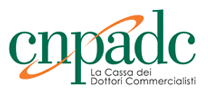 ISTANZA DI PARTECIPAZIONE ALL’AVVISO DI INDAGINE DI MERCATO(ai sensi dell’art. 73, comma 4, Codice, come mod. dal decreto correttivo D. Lgs. 6/2007) E DICHIARAZIONE SOSTITUTIVA (ai sensi degli articoli 46 e 47 del d.P.R. 28 dicembre 2000 n. 445 e s.m.i.)Nota per il redattore: Da firmare dal singolo professionista, ovvero da ognuno dei professionisti associati, ovvero da ognuno dei professionisti costituenti il RTP, ovvero dal rappresentante legale/procuratore di società di ingegneria, società di professionisti, consorzio stabile.Il professionista/i dovrà/anno allegare un curriculum professionale schematico, contenente le seguenti informazioni:competenze e specializzazioni del professionista (sicurezza, D.L., architettonico, impianti ecc.);dotazioni attrezzature informatiche, strumentazioni per rilievi ecc.;elenco progettazioni, direzione lavori e coordinamento alla sicurezza effettuate, specificando:  il livello della progettazione eseguita, il tipo di progetto eseguito (per esempio: architettonico, strutturale, impiantistico ecc.); la tipologia dell’immobile interessato dalla progettazione (edilizia scolastica, uffici pubblici, strade);  la qualifica dell’intervento (se nuova costruzione, recupero, restauro ecc.); la descrizione sintetica del progetto, la distinzione tra l’importo di progettazione e il costo totale dell’opera da realizzare.Il/la sottoscritto/a (dati anagrafici del professionista)           Il/la sottoscritto/a (dati anagrafici del professionista)           Il/la sottoscritto/a (dati anagrafici del professionista)           Il/la sottoscritto/a (dati anagrafici del professionista)           Il/la sottoscritto/a (dati anagrafici del professionista)           Il/la sottoscritto/a (dati anagrafici del professionista)           Il/la sottoscritto/a (dati anagrafici del professionista)           Il/la sottoscritto/a (dati anagrafici del professionista)           Il/la sottoscritto/a (dati anagrafici del professionista)           Il/la sottoscritto/a (dati anagrafici del professionista)           Il/la sottoscritto/a (dati anagrafici del professionista)           Il/la sottoscritto/a (dati anagrafici del professionista)           Nato/a a         Nato/a a         Nato/a a         Nato/a a         Prov. (      )  Prov. (      )  Prov. (      )  Prov. (      )  il      /     /     il      /     /     il      /     /     il      /     /     In qualità di (barrare la casella corrispondente)In qualità di (barrare la casella corrispondente)In qualità di (barrare la casella corrispondente)In qualità di (barrare la casella corrispondente)In qualità di (barrare la casella corrispondente)In qualità di (barrare la casella corrispondente)In qualità di (barrare la casella corrispondente)In qualità di (barrare la casella corrispondente)In qualità di (barrare la casella corrispondente)In qualità di (barrare la casella corrispondente)In qualità di (barrare la casella corrispondente)In qualità di (barrare la casella corrispondente) Singolo professionista  Professionista associato   Singolo professionista  Professionista associato   Singolo professionista  Professionista associato   Singolo professionista  Professionista associato   Singolo professionista  Professionista associato   Singolo professionista  Professionista associato   Singolo professionista  Professionista associato   Singolo professionista  Professionista associato   Singolo professionista  Professionista associato   Singolo professionista  Professionista associato   Singolo professionista  Professionista associato   Singolo professionista  Professionista associato  ovveroovveroovvero legale rappresentante legale rappresentante legale rappresentante legale rappresentante legale rappresentante legale rappresentante legale rappresentante legale rappresentante legale rappresentanteovveroovveroovvero procuratore (in tal caso indicare gli estremi della relativa procura)       procuratore (in tal caso indicare gli estremi della relativa procura)       procuratore (in tal caso indicare gli estremi della relativa procura)       procuratore (in tal caso indicare gli estremi della relativa procura)       procuratore (in tal caso indicare gli estremi della relativa procura)       procuratore (in tal caso indicare gli estremi della relativa procura)       procuratore (in tal caso indicare gli estremi della relativa procura)       procuratore (in tal caso indicare gli estremi della relativa procura)       procuratore (in tal caso indicare gli estremi della relativa procura)      di:di:di: Società di ingegneria / Architettura Società tra professionisti Consorzio stabile RTI  Società di ingegneria / Architettura Società tra professionisti Consorzio stabile RTI  Società di ingegneria / Architettura Società tra professionisti Consorzio stabile RTI  Società di ingegneria / Architettura Società tra professionisti Consorzio stabile RTI  Società di ingegneria / Architettura Società tra professionisti Consorzio stabile RTI  Società di ingegneria / Architettura Società tra professionisti Consorzio stabile RTI  Società di ingegneria / Architettura Società tra professionisti Consorzio stabile RTI  Società di ingegneria / Architettura Società tra professionisti Consorzio stabile RTI  Società di ingegneria / Architettura Società tra professionisti Consorzio stabile RTI con sede legale in: con sede legale in: con sede legale in: con sede legale in: con sede legale in: con sede legale in: con sede legale in: con sede legale in: con sede legale in: con sede legale in: con sede legale in: Vian°C.A. P.CittàProv.(     )Telefono Telefono Fax e-mail A	Singolo professionista	Singolo professionista	Singolo professionista	Singolo professionistaA	Professionista associato  dello Studiocostituito dai seguenti professionisti 	Professionista associato  dello Studiocostituito dai seguenti professionisti                indicare nominativo professionista associato                indicare denominazione dello Studio                indicare nominativo professionista associato                indicare denominazione dello Studio A	Professionista associato  dello Studiocostituito dai seguenti professionisti 	Professionista associato  dello Studiocostituito dai seguenti professionisti                indicare nominativo professionista associato               indicare nominativo professionista associatoA	Professionista associato  dello Studiocostituito dai seguenti professionisti 	Professionista associato  dello Studiocostituito dai seguenti professionisti                indicare nominativo professionista associato               indicare nominativo professionista associatoA	Professionista associato  dello Studiocostituito dai seguenti professionisti 	Professionista associato  dello Studiocostituito dai seguenti professionisti                indicare nominativo professionista associato               indicare nominativo professionista associatoA Società di ingegneria / Architettura Società di ingegneria / Architettura               indicare nominativo società                indicare nominativo società A Società di professionisti Società di professionisti                  indicare nominativo società                  indicare nominativo societàB	Mandataria	Mandataria	Mandante	MandanteB	dell’ Associazione temporanea di soggetti :        specificare soggetti costituenti  RTP 	dell’ Associazione temporanea di soggetti :        specificare soggetti costituenti  RTP 	dell’ Associazione temporanea di soggetti :        specificare soggetti costituenti  RTP 	dell’ Associazione temporanea di soggetti :        specificare soggetti costituenti  RTP C	Consorzio stabile fra società di professionisti e di società di ingegneria anche in forma mista       specificare denominazione consorzio 	Consorzio stabile fra società di professionisti e di società di ingegneria anche in forma mista       specificare denominazione consorzio 	Consorzio stabile fra società di professionisti e di società di ingegneria anche in forma mista       specificare denominazione consorzio La/e consorziate per la/e quale/i il consorzio concorre sono: (indicare ragione sociale)C	Consorzio stabile fra società di professionisti e di società di ingegneria anche in forma mista       specificare denominazione consorzio 	Consorzio stabile fra società di professionisti e di società di ingegneria anche in forma mista       specificare denominazione consorzio 	Consorzio stabile fra società di professionisti e di società di ingegneria anche in forma mista       specificare denominazione consorzio D Altro (indicare)ArchitettiArchitettidi:IngegneriIngegneridi:numero di iscrizione numero di iscrizione data di iscrizione      /     /     codice fiscale n.codice fiscale n.partita IVA n.n. telefonon. telefonon fax/PECCamera di Commercio diper l’attività di per l’attività di numero di iscrizione data di iscrizione data di iscrizione      /     /     Codice attivitàDurata della società / data termineDurata della società / data terminecodice fiscale n.partita IVA n.forma giuridicasede legalen. telefono.n. fax/PECCognome e NomeQualificaLuogo e Data di nascitaResidenzaALTRO (indicare eventuali ulteriori nominativi, riportando, per ciascuno di essi, le informazioni di cui sopra):ALTRO (indicare eventuali ulteriori nominativi, riportando, per ciascuno di essi, le informazioni di cui sopra):ALTRO (indicare eventuali ulteriori nominativi, riportando, per ciascuno di essi, le informazioni di cui sopra):ALTRO (indicare eventuali ulteriori nominativi, riportando, per ciascuno di essi, le informazioni di cui sopra):Cognome e NomeLaurea Abilitato all’esercizio della Professione in dataIscritto all’albo Professionale dell’Ordine di Al NumeroDalTitolari delle azioni/quote di capitaleQuota (in %)ALTRO (indicare eventuali ulteriori titolari, riportando, per ciascuno di essi, la quota di partecipazione):ALTRO (indicare eventuali ulteriori titolari, riportando, per ciascuno di essi, la quota di partecipazione):Cognome e NomeLuogo e Data di nascitaResidenza QualificaCognome e NomeCon Esperienza nella progettazione diIscritto all’albo Professionale dell’Ordine di Al NumeroDalCognome e NomeCon Esperienza nella progettazione diIscritto all’albo Professionale dell’Ordine di Iscritto all’albo Professionale dell’Ordine di Al NumeroDalCognome e NomeCon Esperienza nella progettazione diIscritto all’albo Professionale dell’Ordine di Al NumeroDalCognome e NomeCon Esperienza nella progettazione diIscritto all’albo Professionale dell’Ordine di Al NumeroDalCognome e NomeCon Esperienza nella progettazione diIscritto all’albo Professionale dell’Ordine di Al NumeroDalCognome e NomeCon Esperienza nella progettazione diIscritto all’albo Professionale dell’Ordine di Al NumeroDalCognome e NomeCon Esperienza nella progettazione diIscritto all’albo Professionale dell’Ordine di Al NumeroDalCognome e NomeCon Esperienza nella progettazione diIscritto all’albo Professionale dell’Ordine di Al NumeroDalCognome e NomeCon Esperienza nella progettazione diIscritto all’albo Professionale dell’Ordine di Al NumeroDalCognome e NomeCon Esperienza nella progettazione diIscritto all’albo Professionale dell’Ordine di Al NumeroDalDenominazioneSede legaleALTRO (indicare eventuali ulteriori Imprese consorziate, riportando, per ciascuna di esse, le informazioni di cui sopra):ALTRO (indicare eventuali ulteriori Imprese consorziate, riportando, per ciascuna di esse, le informazioni di cui sopra):DenominazioneSede legaleALTRO (indicare eventuali ulteriori Imprese consorziate, riportando, per ciascuna di esse, le informazioni di cui sopra):ALTRO (indicare eventuali ulteriori Imprese consorziate, riportando, per ciascuna di esse, le informazioni di cui sopra):Classe/Cat. ex Ib/Ic(fascia di importo) Euro 3.347.630,00Classe/Cat. ex  Ib/Ic(fascia di importo) Euro 1.339.052,00Nominativo 1Nominativo 1Nominativo 1Nominativo 1Nominativo 1Nominativo 1Nominativo 1Cognome e NomeCognome e NomeCognome e NomeIscritto all’Ordine professionale degliIscritto all’Ordine professionale degliIscritto all’Ordine professionale degliIscritto all’Ordine professionale degli Architetti Architetti Ingegneridi: di: Data iscrizione:Data iscrizione:Data iscrizione:     /     /          /     /      Numero iscrizione:Partita IVA:Partita IVA:Partita IVA:Numero telefono/PEC/fax:Qualifica Qualifica Qualifica       indicare classe di riferimento       indicare classe di riferimento       indicare classe di riferimento €       indicare importoQualifica Qualifica Qualifica       indicare classe di riferimento       indicare classe di riferimento       indicare classe di riferimento €       indicare importoNominativo 2Nominativo 2Nominativo 2Nominativo 2Nominativo 2Nominativo 2Nominativo 2Cognome e NomeCognome e NomeCognome e NomeIscritto all’Ordine professionale degliIscritto all’Ordine professionale degliIscritto all’Ordine professionale degliIscritto all’Ordine professionale degli Architetti Architetti IngegneridiData iscrizione:Data iscrizione:Data iscrizione:     /     /          /     /      Numero iscrizione:Partita IVA:Partita IVA:Partita IVA:Numero telefono/PEC/faxQualifica Qualifica Qualifica       indicare classe di riferimento       indicare classe di riferimento       indicare classe di riferimento €       indicare importoQualifica Qualifica Qualifica       indicare classe di riferimento       indicare classe di riferimento       indicare classe di riferimento €       indicare importoNominativo 3Nominativo 3Nominativo 3Nominativo 3Nominativo 3Nominativo 3Nominativo 3Cognome e NomeCognome e NomeCognome e NomeIscritto all’Ordine professionale degliIscritto all’Ordine professionale degliIscritto all’Ordine professionale degliIscritto all’Ordine professionale degli Architetti Architetti Ingegneridi: di: Data iscrizione:Data iscrizione:Data iscrizione:     /     /          /     /      Numero iscrizione:Partita IVA:Partita IVA:Partita IVA:Numero telefono/PEC/fax:Qualifica Qualifica Qualifica       indicare classe di riferimento       indicare classe di riferimento       indicare classe di riferimento €       indicare importoQualifica Qualifica Qualifica       indicare classe di riferimento       indicare classe di riferimento       indicare classe di riferimento €       indicare importo